A kedvezményezett neve: Irinyi Károly Alapítvány A projekt címe: „Legyen ételstílusod az Egészség! - Menő Menzák program sorozat megvalósítása Esztáron”Azonosítószáma: EFOP-1.8.5-17-2017-00071A szerződött támogatás összege: 20 000 000 FtA támogatás mértéke: 100%A projekt megvalósításának kezdete: 2017.11.01.A projekt fizikai befejezésének határideje: 2018.10.31.A projekt tartalmának bemutatása:Legyen ételstílusod az Egészség! c. projekt az Irinyi Károly Alapítvány megvalósításában 2017. novembertől 2018 októberéig  tartott.A projekt célja: A gyermekek egészséges táplálkozásához szükséges tudása és készségeinek megszerzése bővüljön, az iskolás gyermekek egészséges táplálkozási szokásainak megerősítése, a program végére a gyermekek és családjaik egészségtudatos életmódra váltsanak:- tudatosan fejlesszék az egészség – és mozgás kultúrájukat és igényük legyen a mozgásra és a helyes táplálkozásra.A projekt első eleme az egészséges életvitelhez, az egészség megőrzéséhez és a betegségek megelőzéséhez szükséges elméleti és gyakorlati foglalkozások megtartása külön-külön az alsós és felsős diákok részére. A projekt második eleme  a fűszerkert kialakítása, építése volt. A tanulók feladata a fűszernövények felismerése, a talaj előkészítése, a csiráztatás, az ültetés és a vetés, valamint a betakarítás és feldolgozás ismereteinek elsajátítása volt.A projekt harmadik eleme a dietetikai és táplálkozási tanácsadás, amelyen elsősorban az iskola diákjai vettek részt, de az  egészségmegőrzés és a betegségmegelőzés érdekében szülők és hozzátartozók részére is tartottunk tanácsadást.Konyhai eszközök beszerzése és ballonos ivóvíz vételezésének kialakítása is megvalósult.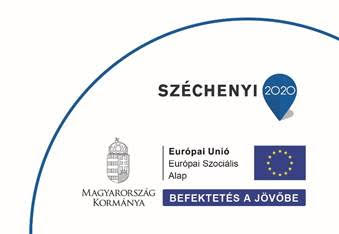 